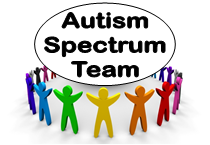 Wellbeing, Social and Emotional Assessment Tool for Secondary PupilsName of pupil_________________________________________________________________________________________________                                                                                                                                         Name of school/setting____________________________________________________________________  Date_________________Name of person completing profile_________________________________________________________________________________Relationship to pupil____________________________________________________________________________________________Please read the following statements and mark your response for each one.Please add remarks in the comments box to qualify any of your judgements where you feel this is necessary.Where you have marked a statement below 70% please outline the provision in place to support the child to make progress in this area.Social Development                     Social Development                     Social Development                     Never                                  always0%                                        100%CommentsPlease give examples in the different sections of what you notice the child doing.Current ProvisionPlease outline the support which is in place in the different sections.Ask for help        ▐        ▐            10%Child X rarely asks for help but will frequently report to a staff member that he doesn’t understand the lesson.Giving Child X post it notes to ask questions discretely. Autumn AInitials: Autumn BInitials:Spring AInitials:Spring BInitials:Summer AInitials:Summer BInitialsNever                                  always0%                                        100%CommentsProvisionSocial Development                       Social Development                       Social Development                       Does the child/ young person?Look towards and notice people in the vicinityDoes the pupil notice peers?Does the pupil notice visitors?Approach visitors?Notice absentees?. Ask for help and indicate difficulties?Tolerate others being near.Co-operate with othersMake and sustain relationshipsEmotional DevelopmentEmotional DevelopmentEmotional DevelopmentExpress a range of emotionsShow appropriate reactions to emotionsHave skills to calm themselves e.g. tapping, rocking, chewing and avoidingSeek others for mutual regulationRecognise emotions in othersIndependenceIndependenceIndependenceActively engage with learning opportunitiesAble to organise self and equipmentAble to deal with changesEngage in tasks and routines with little or no support (people/visual structure)Manage transitions e.g. between activities, spaces and placesNotice environmental cues e.g. bell ringing, others  lining up, display boards, notices, recognising schools own proceduresAble to make choicesWell being Well being Well being Realistic awareness of their strengths Realistic awareness of challenges they faceShow a range of skills to motivate themselvesAble to adapt thought, language and behaviour in response to othersAble to adapt thought, language and behaviour in response to previous events through reflectionAble to appropriately show a wider range of emotions such as pride, guilt, jealousy, embarrassment and concernDevelop reciprocal friendshipsHave a sense of community and belonging through engaging in a variety of opportunities that are offered e.g. class clubs, out of school activities, groups or societies 